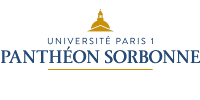 Institut des Sciences Sociales du TravailStage CGT-Prudis « Discrimination »du 14 au 18 juin 2021Co-animation : Joseph Morin et Flora Duffaud (Univ. Paris 1-ISST), Christian Angèle (CGT-Prudis) Lundi 14 juinMardi 15 juin Mercredi 16 juin Jeudi 17 juinVendredi 18 juin9hPrésentation de l’ISST et du stageTour de table__________________Discrimination et notions voisinesF. Duffaud (ISST)Sur quelques motifs de discrimination F. Duffaud (ISST) La preuve des  discriminations F. Clerc(CGT)Actions et sanctions de la discriminationJ. Morin(ISST)RestitutionsJ. Morin/F. Duffaud (ISST) ___________Le rôle actif du jugeC. Angèle (CGT)A 14hSuiteF. Duffaud (ISST)Les avancées récentes dans la reconnaissance des discriminationsM. Poulain(CGT)La preuve des discriminations F. Clerc(CGT)Rédaction de jugementJ. Morin/F. DuffaudBilan de la session